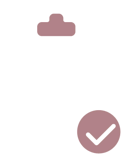 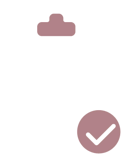 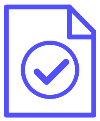 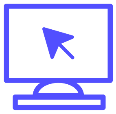 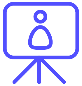 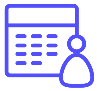 Mis actividades colaborativas:SíParcialmenteNoAcciones necesarias para ajustar¿Ofrecen orientaciones para la conformación de grupos o equipos?  [consigne su respuesta] ¿Promueven la participación de cada uno de los miembros para lograr con éxito el propósito? [consigne su respuesta]¿Promueven la interacción y la comunicación cara a cara (presencial o remota) entre los miembros de un grupo o equipo? [consigne su respuesta]¿Demandan articulación de responsabilidades y elaboración de acuerdos para el cumplimiento de la tarea? [consigne su respuesta]¿Incluyen la valoración de la responsabilidad individual y grupal? [consigne su respuesta]¿Incluyen momentos para la reflexión individual sobre el aporte a la dinámica y al desempeño grupal?[consigne su respuesta]Mis actividades colaborativas:SíParcialmenteNoAcciones necesarias para ajustar¿Contemplan mecanismos, espacios o momentos para la resolución constructiva de conflictos del grupo o equipo? [consigne su respuesta]¿Contemplan oportunidades para la coevaluación y la retroalimentación entre pares? [consigne su respuesta]Los usos de la tecnología seleccionada: SíParcialmenteNoAcciones necesarias para ajustar¿Permiten generar espacios para que los grupos o equipos interactúen, intercambien ideas, debatan y construyan productos? [consigne su respuesta]Los usos de la tecnología seleccionada: SíParcialmenteNoAcciones necesarias para ajustar¿Permiten generar espacios para que los grupos o equipos interactúen, intercambien ideas, debatan y construyan productos? [consigne su respuesta]¿Permiten llevar la trazabilidad de la tarea desarrollada? [tanto individual como grupal] [consigne su respuesta]¿Facilitan el trabajo colaborativo para estudiantes cuyos horarios no coinciden en tiempo y lugar?[consigne su respuesta]¿Facilitan la evaluación de la colaboración y de los productos realizados por los grupos? [consigne su respuesta]